Publicado en Bogotá, Colombia el 11/01/2013 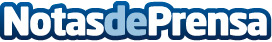 Wedubox.com, la revolución en la Educación en América LatinaCon 925 docentes de 24 paises wedubox.com inició operaciones en diciembre 2012 y pretende convocar a más de 5mil profesores que creen 10mil cursos durante el 2013 convirtiendose en el principal proveedor de educación online masiva.Datos de contacto:Horacio ReyesFundador y Director de Operaciones Wedubox.com573188430374Nota de prensa publicada en: https://www.notasdeprensa.es/weduboxcom-la-revolucion-en-la-educacion-en-america-latina Categorias: E-Commerce Cursos http://www.notasdeprensa.es